ПРОТОКОЛ № _____Доп. Вр.                    в пользу                                           Серия 11-метровых                    в пользу                                            Подпись судьи : _____________________ /_________________________ /ПредупрежденияУдаленияПредставитель принимающей команды: ______________________ / _____________________ Представитель команды гостей: _____________________ / _________________________ Замечания по проведению игры ______________________________________________________________________________________________________________________________________________________________________________________________________________________________________________________________________________________________________________________________________________________________________________________________________________________________________________________________________________________________________________________________Травматические случаи (минута, команда, фамилия, имя, номер, характер повреждения, причины, предварительный диагноз, оказанная помощь): _________________________________________________________________________________________________________________________________________________________________________________________________________________________________________________________________________________________________________________________________________________________________________________________________________________________________________Подпись судьи:   _____________________ / _________________________Представитель команды: ______    __________________  подпись: ___________________    (Фамилия, И.О.)Представитель команды: _________    _____________ __ подпись: ______________________                                                             (Фамилия, И.О.)Лист травматических случаевТравматические случаи (минута, команда, фамилия, имя, номер, характер повреждения, причины, предварительный диагноз, оказанная помощь)_______________________________________________________________________________________________________________________________________________________________________________________________________________________________________________________________________________________________________________________________________________________________________________________________________________________________________________________________________________________________________________________________________________________________________________________________________________________________________________________________________________________________________________________________________________________________________________________________________________________________________________________________________________________________________________________________________________________________________________________________________________________________________________________________________________________________________________________________________________________________________________________________________________________________________________________________________________________________________________________________________________________________________________________________________________________________________________________________________________________________________________Подпись судьи : _________________________ /________________________/ 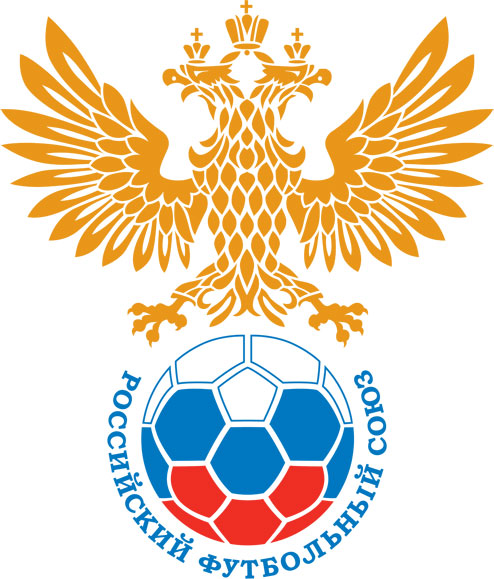 РОССИЙСКИЙ ФУТБОЛЬНЫЙ СОЮЗМАОО СФФ «Центр»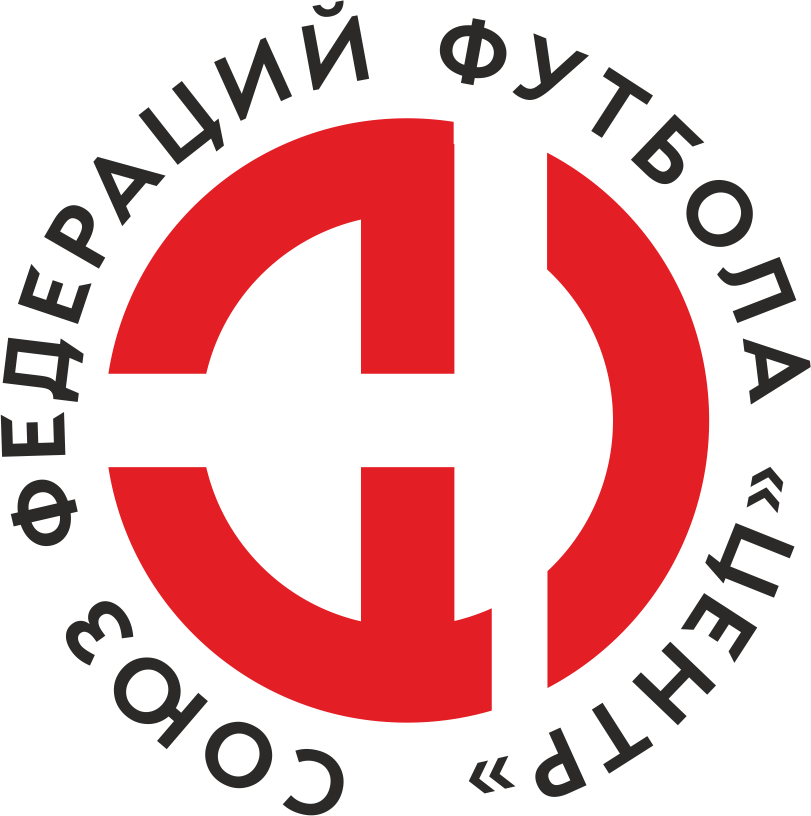    Первенство России по футболу среди команд III дивизиона, зона «Центр» _____ финала Кубка России по футболу среди команд III дивизиона, зона «Центр»Стадион «Центральный им. В.И. Ленина» (Орёл)Дата:22 сентября 2021Русичи-Орёл (Орёл)Русичи-Орёл (Орёл)Русичи-Орёл (Орёл)Русичи-Орёл (Орёл)Авангард-М (Курск)Авангард-М (Курск)команда хозяевкоманда хозяевкоманда хозяевкоманда хозяевкоманда гостейкоманда гостейНачало:15:00Освещение:естественноеестественноеКоличество зрителей:0Результат:0:1в пользуАвангард-М (Курск)1 тайм:0:0в пользуничьяСудья:Золотарев Илья  (Белгород)кат.2 кат.1 помощник:Сисюта Дмитрий Белгородкат.2 кат.2 помощник:Тарасевич Андрей Белгородкат.2 кат.Резервный судья:Резервный судья:Махрин Виктор (Орёл)кат.1 кат.Инспектор:Чвякин Леонид Дмитриевич ОрелЧвякин Леонид Дмитриевич ОрелЧвякин Леонид Дмитриевич ОрелЧвякин Леонид Дмитриевич ОрелДелегат:СчетИмя, фамилияКомандаМинута, на которой забит мячМинута, на которой забит мячМинута, на которой забит мячСчетИмя, фамилияКомандаС игрыС 11 метровАвтогол0:1Иван ПоздняковАвангард-М (Курск)59Мин                 Имя, фамилия                          КомандаОснованиеРОССИЙСКИЙ ФУТБОЛЬНЫЙ СОЮЗМАОО СФФ «Центр»РОССИЙСКИЙ ФУТБОЛЬНЫЙ СОЮЗМАОО СФФ «Центр»РОССИЙСКИЙ ФУТБОЛЬНЫЙ СОЮЗМАОО СФФ «Центр»РОССИЙСКИЙ ФУТБОЛЬНЫЙ СОЮЗМАОО СФФ «Центр»РОССИЙСКИЙ ФУТБОЛЬНЫЙ СОЮЗМАОО СФФ «Центр»РОССИЙСКИЙ ФУТБОЛЬНЫЙ СОЮЗМАОО СФФ «Центр»Приложение к протоколу №Приложение к протоколу №Приложение к протоколу №Приложение к протоколу №Дата:22 сентября 202122 сентября 202122 сентября 202122 сентября 202122 сентября 2021Команда:Команда:Русичи-Орёл (Орёл)Русичи-Орёл (Орёл)Русичи-Орёл (Орёл)Русичи-Орёл (Орёл)Русичи-Орёл (Орёл)Русичи-Орёл (Орёл)Игроки основного составаИгроки основного составаЦвет футболок: зеленые       Цвет гетр: зеленыеЦвет футболок: зеленые       Цвет гетр: зеленыеЦвет футболок: зеленые       Цвет гетр: зеленыеЦвет футболок: зеленые       Цвет гетр: зеленыеНЛ – нелюбительНЛОВ – нелюбитель,ограничение возраста НЛ – нелюбительНЛОВ – нелюбитель,ограничение возраста Номер игрокаЗаполняется печатными буквамиЗаполняется печатными буквамиЗаполняется печатными буквамиНЛ – нелюбительНЛОВ – нелюбитель,ограничение возраста НЛ – нелюбительНЛОВ – нелюбитель,ограничение возраста Номер игрокаИмя, фамилияИмя, фамилияИмя, фамилия1Михаил Моисеев Михаил Моисеев Михаил Моисеев 2Константин Шмаков  Константин Шмаков  Константин Шмаков  5Дмитрий Копылов  Дмитрий Копылов  Дмитрий Копылов  6Роберти Александриа Роберти Александриа Роберти Александриа 25Евгений Мерцалов Евгений Мерцалов Евгений Мерцалов 23Егор Цоков Егор Цоков Егор Цоков 3Дмитрий Волгин Дмитрий Волгин Дмитрий Волгин 22Иван Ставцев Иван Ставцев Иван Ставцев 17Никита Новиков Никита Новиков Никита Новиков 20Георгий Борисов Георгий Борисов Георгий Борисов 11Максим Серегин  (к)Максим Серегин  (к)Максим Серегин  (к)Запасные игроки Запасные игроки Запасные игроки Запасные игроки Запасные игроки Запасные игроки 16Максим Сафонов Максим Сафонов Максим Сафонов 21Михей КириченкоМихей КириченкоМихей Кириченко18Данила ФедотовДанила ФедотовДанила Федотов12Никита КрасовНикита КрасовНикита Красов24Иван ЧенцовИван ЧенцовИван Ченцов15Роман ДрушляковРоман ДрушляковРоман Друшляков19Данила АлехинДанила АлехинДанила Алехин14Михаил Морозов Михаил Морозов Михаил Морозов 9Владимир БагровВладимир БагровВладимир БагровТренерский состав и персонал Тренерский состав и персонал Фамилия, имя, отчествоФамилия, имя, отчествоДолжностьДолжностьТренерский состав и персонал Тренерский состав и персонал 1Евгений Викторович ПоляковТренер Тренер Тренерский состав и персонал Тренерский состав и персонал 2Руслан Викторович АкимовТренер вратарейТренер вратарей34567ЗаменаЗаменаВместоВместоВместоВышелВышелВышелВышелМинМинСудья: _________________________Судья: _________________________Судья: _________________________11Максим Серегин Максим Серегин Максим Серегин Данила АлехинДанила АлехинДанила АлехинДанила Алехин464622Егор ЦоковЕгор ЦоковЕгор ЦоковВладимир БагровВладимир БагровВладимир БагровВладимир Багров5757Подпись Судьи: _________________Подпись Судьи: _________________Подпись Судьи: _________________33Георгий БорисовГеоргий БорисовГеоргий БорисовМихаил Морозов Михаил Морозов Михаил Морозов Михаил Морозов 5757Подпись Судьи: _________________Подпись Судьи: _________________Подпись Судьи: _________________44Никита НовиковНикита НовиковНикита НовиковРоман ДрушляковРоман ДрушляковРоман ДрушляковРоман Друшляков696955Дмитрий ВолгинДмитрий ВолгинДмитрий ВолгинИван ЧенцовИван ЧенцовИван ЧенцовИван Ченцов696966Михаил Морозов Михаил Морозов Михаил Морозов Никита КрасовНикита КрасовНикита КрасовНикита Красов777777Евгений МерцаловЕвгений МерцаловЕвгений МерцаловМихей КириченкоМихей КириченкоМихей КириченкоМихей Кириченко8787        РОССИЙСКИЙ ФУТБОЛЬНЫЙ СОЮЗМАОО СФФ «Центр»        РОССИЙСКИЙ ФУТБОЛЬНЫЙ СОЮЗМАОО СФФ «Центр»        РОССИЙСКИЙ ФУТБОЛЬНЫЙ СОЮЗМАОО СФФ «Центр»        РОССИЙСКИЙ ФУТБОЛЬНЫЙ СОЮЗМАОО СФФ «Центр»        РОССИЙСКИЙ ФУТБОЛЬНЫЙ СОЮЗМАОО СФФ «Центр»        РОССИЙСКИЙ ФУТБОЛЬНЫЙ СОЮЗМАОО СФФ «Центр»        РОССИЙСКИЙ ФУТБОЛЬНЫЙ СОЮЗМАОО СФФ «Центр»        РОССИЙСКИЙ ФУТБОЛЬНЫЙ СОЮЗМАОО СФФ «Центр»        РОССИЙСКИЙ ФУТБОЛЬНЫЙ СОЮЗМАОО СФФ «Центр»Приложение к протоколу №Приложение к протоколу №Приложение к протоколу №Приложение к протоколу №Приложение к протоколу №Приложение к протоколу №Дата:Дата:22 сентября 202122 сентября 202122 сентября 202122 сентября 202122 сентября 202122 сентября 2021Команда:Команда:Команда:Авангард-М (Курск)Авангард-М (Курск)Авангард-М (Курск)Авангард-М (Курск)Авангард-М (Курск)Авангард-М (Курск)Авангард-М (Курск)Авангард-М (Курск)Авангард-М (Курск)Игроки основного составаИгроки основного составаЦвет футболок: синие   Цвет гетр:  синиеЦвет футболок: синие   Цвет гетр:  синиеЦвет футболок: синие   Цвет гетр:  синиеЦвет футболок: синие   Цвет гетр:  синиеНЛ – нелюбительНЛОВ – нелюбитель,ограничение возрастаНЛ – нелюбительНЛОВ – нелюбитель,ограничение возрастаНомер игрокаЗаполняется печатными буквамиЗаполняется печатными буквамиЗаполняется печатными буквамиНЛ – нелюбительНЛОВ – нелюбитель,ограничение возрастаНЛ – нелюбительНЛОВ – нелюбитель,ограничение возрастаНомер игрокаИмя, фамилияИмя, фамилияИмя, фамилияНЛ1Максим Богатырев Максим Богатырев Максим Богатырев НЛОВ3?-? ?-? ?-? НЛ20Артем Горбулин Артем Горбулин Артем Горбулин 46Владислав Куц Владислав Куц Владислав Куц 6Михаил Бабаев (к)Михаил Бабаев (к)Михаил Бабаев (к)НЛОВ93Даниил Третьяков Даниил Третьяков Даниил Третьяков 77Михаил Петрищев Михаил Петрищев Михаил Петрищев 66Андрей Матвеев Андрей Матвеев Андрей Матвеев НЛОВ71Егор Лошков Егор Лошков Егор Лошков 21Иван Тюрин Иван Тюрин Иван Тюрин 7Никита Жиронкин Никита Жиронкин Никита Жиронкин Запасные игроки Запасные игроки Запасные игроки Запасные игроки Запасные игроки Запасные игроки 30Павел ЗемсковПавел ЗемсковПавел Земсков27Александр ГалкинАлександр ГалкинАлександр Галкин97Максим ФедюкинМаксим ФедюкинМаксим Федюкин86Максим БукреевМаксим БукреевМаксим Букреев40Александр ХребтовАлександр ХребтовАлександр Хребтов10Иван ПоздняковИван ПоздняковИван Поздняков76Егор ЕлесинЕгор ЕлесинЕгор Елесин11Джамалудин АлиевДжамалудин АлиевДжамалудин Алиев8Богдан ГородовБогдан ГородовБогдан Городов55Егор ЗоринЕгор ЗоринЕгор Зорин28Егор ЗоринЕгор ЗоринЕгор ЗоринТренерский состав и персонал Тренерский состав и персонал Фамилия, имя, отчествоФамилия, имя, отчествоДолжностьДолжностьТренерский состав и персонал Тренерский состав и персонал 1Сергей Александрович ШолоховГлавный тренерГлавный тренерТренерский состав и персонал Тренерский состав и персонал 2Игорь Олегович ГершунНачальник командыНачальник команды34567Замена Замена ВместоВместоВышелМинСудья : ______________________Судья : ______________________11Никита ЖиронкинНикита ЖиронкинИван Поздняков4622Иван ТюринИван ТюринАлександр Хребтов46Подпись Судьи : ______________Подпись Судьи : ______________Подпись Судьи : ______________33Егор ЛошковЕгор ЛошковМаксим Букреев82Подпись Судьи : ______________Подпись Судьи : ______________Подпись Судьи : ______________44Михаил ПетрищевМихаил ПетрищевЕгор Елесин83556677        РОССИЙСКИЙ ФУТБОЛЬНЫЙ СОЮЗМАОО СФФ «Центр»        РОССИЙСКИЙ ФУТБОЛЬНЫЙ СОЮЗМАОО СФФ «Центр»        РОССИЙСКИЙ ФУТБОЛЬНЫЙ СОЮЗМАОО СФФ «Центр»        РОССИЙСКИЙ ФУТБОЛЬНЫЙ СОЮЗМАОО СФФ «Центр»   Первенство России по футболу среди футбольных команд III дивизиона, зона «Центр» _____ финала Кубка России по футболу среди футбольных команд III дивизиона, зона «Центр»       Приложение к протоколу №Дата:22 сентября 2021Русичи-Орёл (Орёл)Авангард-М (Курск)команда хозяевкоманда гостей